Abony Város			             			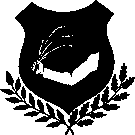 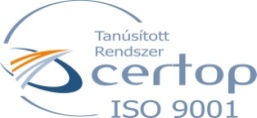 Polgármesterétől 							Telefon: (53) 360-135/107H-2740 Abony, 							E-mail: abony@abony.huKossuth tér 1.						JT/26-16/2022.	http://www.abony.hu/onkormanyzat/kepviselo-testulet/meghivok-eloterjesztesekM e g h í v óTisztelettel meghívom a Képviselő-testület2022. szeptember 29-én (csütörtökön) du. 14.00 órakor tartandó üléséreAz ülés helye: Polgármesteri Hivatal DíszteremNapirend:„Virágos Abonyért” kitüntető címek átadásaNyílt ülés: 									Előterjesztő:Földi László országgyűlési képviselő tájékoztatója 			Földi László2022. évi munkájáról							országgyűlési képviselőTájékoztató a „TOP_PLUSZ-1.2.1-21-PT1-2022-00038		Pető Zsoltazonosítószámú, Közösségi és kulturális ingatlanfejlesztés		polgármestera kúriák városában Abonyban” című projekt megvalósításaBeszámoló az egészségügyi ellátás helyzetéről			Pető ZsoltpolgármesterA "Rezidens Ösztöndíj program" pályázati kiírásának		Pető Zsoltelfogadása								polgármesterAbony Város Önkormányzat képviselő-testületének szervezeti	Pető Zsoltés működési szabályzatáról szóló 41/2014. (XII.16.)		polgármesterönkormányzati rendeletének módosításaTájékoztató a csoportos önkormányzati vezetékes földgáz		Pető Zsoltenergia közbeszerzési eljárásról					polgármesterAz ún. „Kolera temetőben” kereszt felállításával kapcsolatos	Pető Zsoltdöntések meghozatala						polgármesterAz általános iskolai felvételi körzethatárok véleményezése		Pető Zsolt 									polgármesterJelentés a lejárt határidejű határozatok végrehajtásáról		Pető ZsoltpolgármesterAbony, 2022. szeptember 23.Tisztelettel:       				 Pető Zsolt 			          polgármesterMeghívottak:	Képviselő-testület tagjaiDr. Egedy Zsolt Mihály általános alpolgármesterKókai-Dudinszky Anna Mónika alpolgármesterdr. Gáspár Anita jegyződr. Egedi Bernadett aljegyzőPolgármesteri Hivatal OsztályvezetőiFöldi László országgyűlési képviselőDr. Nyikos Tamás Antal – Ceglédi Járási Hivatal vezetőjeKépviselő-testület valamennyi bizottsági tagjaid. Raffai László Roma Nemzetiségi Önkormányzat elnöke Város díszpolgárai, helyi társadalmi és civil szervezetek képviselőiHelyi intézményvezetőkBedekovich Éva tervezőDr. Pusztai Dezső intézményvezető – Dr. Kostyán Andor RendelőintézetDr. Rus János ügyvezető - Morrow Medical Zrt.